	1.pielikumsMadonas novada pašvaldības domes30.01.2020. lēmumam Nr.42(protokols Nr.3, 6.p.)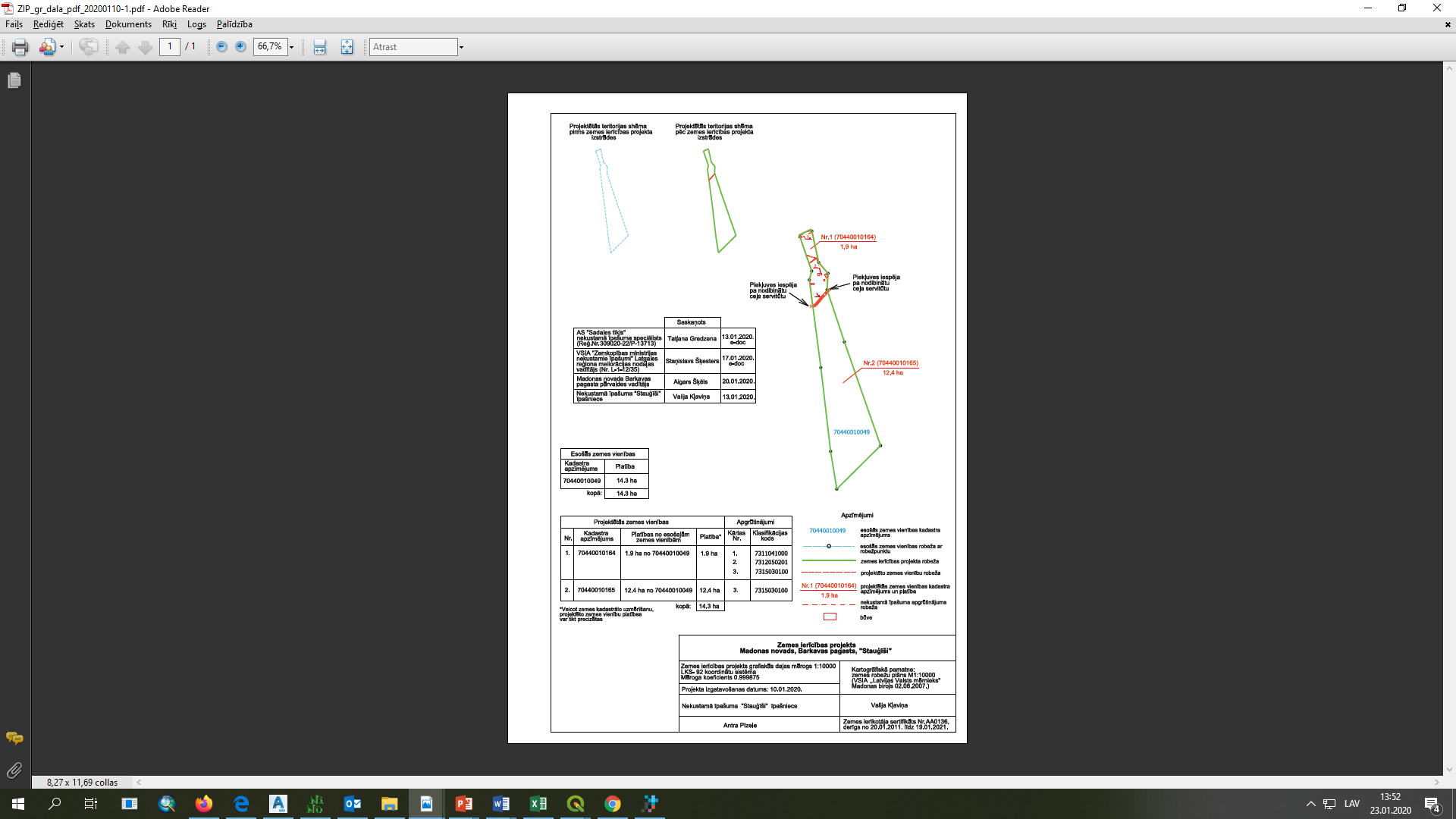 